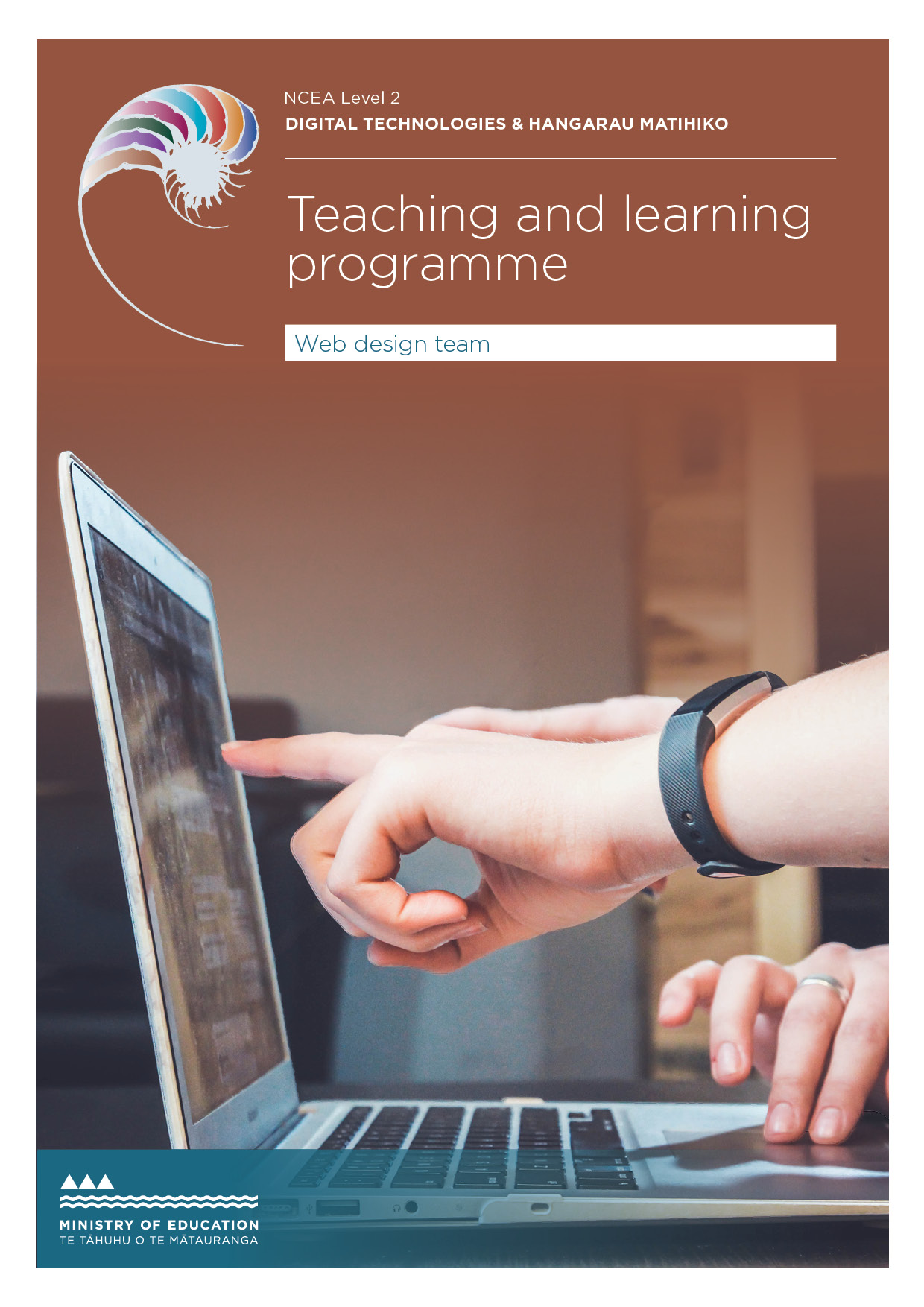 Developed by: Steve Wright, Inglewood High SchoolExternal links to websitesThe Ministry of Education does not accept any liability for the accuracy of information on external websites, nor for the accuracy or content of any third-party website accessed via a hyperlink from this resource. Links to other websites should not be taken as endorsement of those sites or of products offered on those sites. Some websites have dynamic content, and we cannot accept liability for the content that is displayed.Cover image: copyright © CrownPublished 2019 by the Ministry of Education PO Box 1666, Wellington 6011, New Zealandwww.education.govt.nz All rights reserved Copyright © Crown 2019By the end of this teaching and learning programme, students will be able to:apply conventions to develop a design for a web outcomedevelop the designed outcome using an iterative process of design, testing and development.Duration 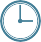 70 hours total, made up of the following:20 hours (approximately) of prior learning on HTML and CSS coding skills at a level suitable to DDDO Progress Outcome 5 (Resources for this are not included.)50 hours (approximately) of teaching, learning and assessment.The big ideas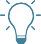 Design and development of digital outcomes is achieved through iterative processes where evidence from testing is used to inform the process. The concepts of relevant implications and relevant conventions are explored.Alignment to the New Zealand Curriculum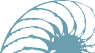 DTHM – Designing and Developing Digital Outcomes: Progress outcome 5Students will:independently apply an iterative process to design, develop, store and test digital outcomes that enable their solutions, identifying, evaluating, prioritising andresponding to relevant social, ethical and end- user considerations.use information from testing and, with increasing confidence, optimise tools, techniques, procedures and protocols to improve the quality of the outcomes.apply evaluative processes to ensure the outcomes are fit-for-purpose and meet end- user requirements.Links to other learning areasThis programme involves developing an authentic solution for a startup or small business. It could be used in conjunction with work in business studies or as part of an ‘enterprise’ course.Teaching and learning pedagogyStudents independently follow a self-managed but guided project in which they are responsible for their own learning. Resources are provided for the student at each stage. The phases of the design and development cycle provide natural checkpoints at which the teacher/kaiako can expect to see student work.This resource is designed to be used as a team project but could be used individually. The resources provided are designed to be used online, but logbooks could be printed and filled in on paper if desired.Prior knowledge and place in the learning journeyTwo tutorials are provided to upskill students with no prior experience of HTML/CSS.No prior knowledge of iterative processes, design methodologies or development methodologies is assumed.Assessment 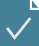 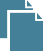 This activity integrates assessment into the learning process and is based on a ‘just in time’ learning model or ‘learning by doing’ process. Opportunities to gather assessment data are clearly signposted, and student activities are designed to collect information about student learning as well as providing opportunities for students to put their learning into practice.How might you adapt this in your classroom?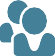 A broad context has been included in the task outline, which allows room for students to develop individual solutions. The workbook and project log have been designed to work with any web context so that they can easily be adapted to be used with other projects. This activity works best if combined with a visit to (or contact with) a local business or external client.This assessment can be combined with other assessments or used in isolation. This project could be combined with AS91897 (Use advanced processes) by requiring students to break their outcome into components, manage their project using suitable project management tools and techniques, and discuss the use of these tools and techniques. It could also be combinedwith AS91890 (Conduct an inquiry) by having students carry out an inquiry process to develop a context for this assessment. 	TERM OUTLINE	Achievement criteriaOverviewThis assessment activity requires you to apply conventions to design a website and use advanced techniques to develop your design.How will you be assessed?You will be assessed on how successfully you follow a design and development process and how successfully you explain or justify your design choices. Two project logs are provided for you to record your evidence.You may work individually or as part of a team. However, you must be able to show your own evidence to meet both standards.Your taskYou are going to design and develop a website for the following authentic context:You and your team are the web design team for a local business.You may have chosen this business yourself, been given it by your teacher, visited a real local business or set up your own business (eg, as part of a Young Enterprise scheme).Your task is to design and develop a web interface for potential customers to find out about the business and view the different products/services that are available. Your design process will help you to determine precisely what services your web outcome will offer and who your users will be.You will complete a design phase and development phase (assessed against different standards). As you will use iterative processes, you may find that there is overlap between the two phases. You will not be penalised for beginning development early or for redesigning part or all of your outcome during the development phase.What you need to do:You need to complete two phases. Start by reading the information below.Phase 1: Complete the design process section using your student workbook to assist you. You will record your evidence in your project log (Design sprint).Phase 2: Complete the development phase using your student workbook to assist you.You will then hand in a completed web interface.Phase 1:Design process (assessed against 91891)A design process resource is provided: Student Workbook – Design Process.This is accompanied by a logbook for recording the evidence: Project Log – Design SprintFollowing this process will guide you through the steps below. There will be opportunities for you to make independent choices about the tools and techniques you use.You must ensure that you investigate and apply appropriate conventions. Following the design process will help you to research these conventions and give you the opportunity to apply them in your design. You should try to explain how your design uses conventions.You must ensure that you explain relevant implications. It is not sufficient just to discuss how you will address them – you must show that you understand what each relevant implication is and explain why it is relevant. You should try to address all relevant implications.You will need to generate a range of design ideas, model them, and select an appropriate design. You must explain why it is appropriate.To develop an informed design, you will need to collect feedback gathered from modelling on your design (this could be from teachers, kaiako, peers, end-users or others), and you will need to use this feedback to improve your design.You should try to justify (give reasons and evidence for) how your design addresses relevant implications, end-user considerations and usesappropriate conventions. You may be given the opportunity to record this evidence in an audio interview.Phase 2Development process (assessed against 91893)In the development phase, you will follow an iterative development cycle to develop, test and improve your outcome. The resource provided will guide you through the steps in this cycle: Student Workbook – Development Process. This is accompanied by a logbook Project Log – Development Sprints in which to record your evidenceYou should aim to follow the cycle at least twice and probably three or four times.You may create your own photos or illustrations, or use Creative Commons or Public Domain resources. If Creative Commons materials are used, care should be taken to ensure that the work is attributed and used in accordance with the licence that has been applied to the work.Your website development will need to include at least 2 advanced techniques. These are described in the guidelines below.You will need to choose appropriate tools and techniques suitable for the purpose and end-users you identified in your design. (These may evolve throughout the iterative process, but you must be clear if this happens.)Your web outcome will need to use relevant conventions. You will haveidentified these in your design process, but you will have the opportunity to identify and apply more in the development process. These are described in the marking schedule.You need to explain relevant implications, but it is assumed that you already did this in the design process. You should try to ensure your design addresses relevant implications.You should try to use efficient tools and techniques when making your outcome. These are described in the guidelines below in appendix one.Design processAn informed design is one that is improved based on feedback. This means that you will need to submit at least three versions of your design with clear evidence of improvement based on feedback from modelling, as well as  evidence of the feedback you received. This improvement can also be counted as evidence towards a refined design in AS91893.An informed design is one that addresses relevant implications, which means that you have avoided or overcome any potential negative implications (such as breaching laws or ethical rules) in your design and successfully gained positive implications (such as being aesthetically pleasing, easy to use or well- suited to your end-user).An informed design includes an explanation of how the design uses appropriate conventions. You will need to not only apply the appropriate conventions but also explain how you did so, giving reasons for how your choices use conventions.A refined design includes a justification of how the design uses appropriate conventions and addresses implications and end-user considerations. This means you will need to provide reasons and evidence of the quality of your design. This evidence might include:reference to feedback you receivedreference to investigation or research you didresults of modelling or testing a prototypereference to how your outcome meets specific objective criteria (eg, usability heuristics).Development processFor your outcome to be considered informed, you need to apply these conventions during the development phase to improve the quality of your outcome. It should be clear how the outcome was made better through applying conventions – it is not enough to simply show that conventions were applied.Relevant conventions might include:website file-naming and folder conventionsHTML and CSS code layout conventionssemantic HTML conventionsimage type and size conventionsconventional website visual hierarchyconventional design style used (eg, material design, flat design).Advanced tools and techniques might include:creating or customising scripts, code or presetsYou could create or customise JavaScript scripts or CSS styles for an image carousel, collapsible menus, hoverable buttons or responsive elements.using a combination of steps to manipulate or enhance elementsYou could manipulate images using a range of tools in an image editor before using them, or use a combination of CSS styles to enhance part of the page (eg, add a drop-down with hover effects to a navigation bar).using a third-party libraryYou could use jQuery, Bootstrap, W3.CSS or another third-party library to create, enhance or style elements of your webpage.using composite effects.Data integrity and testing procedures include:naming your files appropriatelyorganising your files and folder appropriatelykeeping backupssubmitting the correct files in the manner required by your assessortesting with a colour blindness or visual impairment simulatorproofreading (of code and the completed outcome)testing functionality in a browsertesting the website in multiple browsersgetting feedback from users or other usability testingvalidating your HTML and CSS codeasset management (eg, using an asset management tool to manage versions or collaborate)optimisation of media assets (eg, using an image optimiser)commenting your HTML and CSSensuring that the data is relevant to the purpose and end user and accurate.You also need to explain the relevant implications. If you successfully completed the design sprint, then you will have already done this.To be an informed outcome, you will need to address the relevant implications.To create an informed outcome, you need to use information from testing procedures to improve the quality of the outcome. This means you need to provide evidence of:the information you got from testing procedures (eg, screenshots, feedback)the way this was used to improve the outcomeversions of the outcome (and screenshots of it) before and after the changes.For your outcome to be considered refined, it needs to be a high-quality outcome.In addition, a refined outcome must show iterative improvement throughout the design, development and testing process. This means that you need to follow the design cycle through at least  3  times,  showing  improvement  at each stage.A refined outcome is produced using efficient procedures. Procedures initalics above are considered to be efficient.Final grades will be determined on a holistic judgment of the evidence against the achievement criteria.Final grades will be determined on a holistic judgment of the evidence against the achievement criteria.Specific learning outcomes (may include what will be covered) (refer to workbooks)DurationLearning activities (see student workbooks for details)Resources providedSupplementary materials and workbooks are provided with this resource. Prior learningUp to 20 hoursStudents could use Prior Learning Tutorials 1 and 2 to recap the basics of HTML and CSS coding.Further tutorials are linked to in these documents, including:W3Schools Bootstrap tutorialW3schools How To guideW3schools W3.CSS tutorialStudents could also use paid tutorial sites, such as Codecademy or Code Avengers, but these may require a subscription.If students are using a specific prototyping tool, wireframing tool or integrated development environment, then they may need to complete a familiarisation activity provided by the software supplier.Prior Learning Tutorials 1 Prior Learning Tutorials 2Design sprint(Follow the workbook to further explain these activities)Up to 20 hoursThe following activities are described in detail in the Student Workbook – Design process.Students use the workbook to guide their activities and record their evidence in the Project Log – Design Sprint.The following activities are described in detail in the Student Workbook – Design process.Students use the workbook to guide their activities and record their evidence in the Project Log – Design Sprint.Pre-sprint2–3 hoursInvestigate relevant conventionsInternetSpecific learning outcomes (may include what will be covered) (refer to workbooks)DurationLearning activities (see student workbooks for details)Resources providedSupplementary materials and workbooks are provided with this resource.Phase 1: Understand2–3 hours(can be shortened if following inquiry)Unpack the problem – select from the following tools: Mindmap, Brainstorm, Braindump, Brainwrite.Space, saturate and group. Value proposition canvas.Students will outline what the problem is.VP canvas Project log POV templatePhase 2: Ideate2–3 hoursIdentify conventions to be applied. Students could do this using:Doodle design ideas (quick sketches). Crazy-8s (8 sketches in 8 minutes).Solution sketches (more detailed drawings of preferred designs).Sketching tools Basic wireframe toolPhase 3: Decide2–3 hoursExplain relevant implications (complete logbook table) Decide – choose a design (group discussion)(Note: it may be helpful to record discussion audio.)Explain design choiceRelevant implications resource Audio recording or notes Project logPhase 4: Prototype2–3 hoursGenerate a testable design (Draw detailed design or use a prototyping tool like AdobeXd.)Wireframe tool or paperPhase 5: Test2–3 hoursGet feedback by testing prototypeCarry out research into existing outcomes Refine outcome and make improvementsWireframe tool or paperPost-sprint2–3 hoursReview the design process5-minute interview with assessor (or written summary if preferred)Audio recorder AssessorSpecific learning outcomes (may include what will be covered) (refer to workbooks)DurationLearning activities (see student workbooks for details)Resources providedSupplementary materials and workbooks are provided with this resource.Development processUp to 30 hoursThe following activities are described in detail in the Student Workbook – Development ProcessStudents use the workbook to guide their activities and record their evidence in the Project Log – Development SprintsThe following activities are described in detail in the Student Workbook – Development ProcessStudents use the workbook to guide their activities and record their evidence in the Project Log – Development SprintsDevelopment sprint 18–10 hoursPhase 1: Plan1 hourMake notes in project logTeam discussionProject logPhase 2: Design1 hourSketch new designsTrial or model new ideas (eg, new fonts) Team discussionProject logPhase 3: Develop4–6 hoursHTML and CSS Coding Image editing and curationBasic testing (viewing in browser)Text editor or IDEPhase 4: Review1–2 hoursTestingThis could include using HTML validator, different browsers, different devices and visual impairment simulators.Seek and record feedback on outcome so far.Validator BrowsersVisual impairment simulatorSpecific learning outcomes (may include what will be covered) (refer to workbooks)DurationLearning activities (see student workbooks for details)Resources providedSupplementary materials and workbooks are provided with this resource.Development sprint 28–10 hoursPhase 1: Plan1 hourMake notes in project logTeam discussionProject logPhase 2: Design1 hourSketch new designsTrial or model new ideas (eg, new fonts) Team discussionProject logPhase 3: Develop4–6 hoursHTML and CSS Coding Image editing and curationBasic testing (viewing in browser)Text editor or IDEPhase 4: Review1–2 hoursTestingThis could include using HTML validator, different browsers, different devices and visual impairment simulators.Seek and record feedback on outcome so far.Validator BrowsersVisual impairment simulatorSpecific learning outcomes (may include what will be covered) (refer to workbooks)DurationLearning activities (see student workbooks for details)Resources providedSupplementary materials and workbooks are provided with this resource.Development sprint 38–10 hoursPhase 1: Plan1 hourMake notes in project logTeam discussionProject logPhase 2: Design1 hourSketch new designsTrial or model new ideas (eg, new fonts) Team discussionProject logPhase 3: Develop4–6 hoursHTML and CSS Coding Image editing and curationBasic testing (viewing in browser)Text editor or IDEPhase 4: Review1–2 hoursTestingThis could include using HTML validator, different browsers, different devices and visual impairment simulators.Seek and record feedback on outcome so far.Final development evaluation interviewTeam discussion and evaluation of development processAudio recorderCurriculum key conceptsDesigning and developing a digital outcome (DDDO) PO5:independently apply an iterative process to design, develop, store and test digital outcomes that enable their solutions, identifying, evaluating, prioritising and responding to relevant social, ethical and end-user considerations.Achievement standard(s)91891 - Apply conventions to develop a design for a digital technologies outcome 91893 - Use advanced techniques to develop a digital media outcomeNCEA Level2Credits7Learning time guidance70 hoursLength guidance if appropriateWeb outcome should include links to at least 3 pages or sections and should include a range of semantic elements (eg, header, footer, navigation, section)Due dateTeacher to insertAchievedMeritExcellenceAS91891Apply conventions to develop a design for a digital technologies outcome.Apply conventions to develop an informed design for a digital technologies outcome.Apply conventions to develop a refined design for a digital technologies outcome.AS91893Use advanced techniques to develop a digital media outcome.Use advanced techniques to develop an informed digital media outcome.Use advanced techniques to develop a refined digital media outcome.CRITERIAJUDGMENTSCOMMENTSTeacher note: All of the page numbers and phases below relate to the Student Workbook.Teacher note: All of the page numbers and phases below relate to the Student Workbook.Teacher note: All of the page numbers and phases below relate to the Student Workbook.Apply conventions to develop a design for a digital technologies outcomeHolistic: a design must be developed that applies conventions.describing the purpose of the outcome and the requirements of the end-usersPhase 1: UnderstandPOV statement (or alternative) must describe purpose (ie, give more detail than simply identify) and must describe requirements of (identified) end-users.For example: Customers of Taranaki Youth Mountain Guides, who are young people aged 16-20 years typically resident in the Taranaki region, need to work out the cost of guided mountain trips and check their availability.investigating and applying relevant conventionsInvestigating – Pre-sprint stageAt least 3 links or conventions referred to or evidence of involvement in group discussion. Teacher observation could be recorded.Applying – Must be evident in (some) designs in Phase 2 or Phase 4. May be labelled by student. Evidence might be found in Phase 5 or Post-sprint interview.CRITERIAJUDGMENTSCOMMENTSgenerating and modelling a range of design ideasPhase 2: IdeateAt least 3 different ‘solution sketches’ should be drawn. Other parts of ideation could be incomplete. If ‘doodle ideas’ and ‘crazy-8s’ are done well enough to be considered ‘models’, then ‘solution sketches’ not required.There needs to be a clear distinction between design sketches and modelling.Design is about formulating ideas. Modelling is checking those ideas for functional and aesthetic features. For example, could be a mockup or Hi fidelity sketch.If modelling is not done then the model can not be used for feedback for Meritselecting a design for the purpose of the outcome and explaining the appropriateness of the designPhase 3: DecideStudent is clear about which design they selected.Reasons for choosing design must be explained. Evidence could also be found in prototype labels (Phase 4), explained changes (Phase 5) or interview (Post-sprint).For example: My design is appropriate because the layout is minimalist; this makes it easy to use as there isn’t lots of unnecessary stuff in the way.explaining relevant implicationsPhase 3: Decide (also Post-sprint interview)Student must explain (ie, give reasons for) most implications that are relevant. Explanation must be linked to student outcome and not abstract or generalised.It is not sufficient to only explain how they will be addressed.For example: Intellectual property means ideas that are owned, like copyright, trademarks and patents. The copyright of an image is owned by the creator, so the images in my design will need to be licensed for re-use or be used with permission. I will also need to protect my own intellectual property rights because otherwise my work could be copied and sold by someone else.CRITERIAJUDGMENTSCOMMENTSApply conventions to develop an informed design for a digital technologies outcomeOverall outcome must be informed.using feedback gained from modelling to improve the designPhase 5: TestThere must be evidence that feedback was collected based on modelling (eg, written feedback recorded) and evidence that the design was improved (ie, improved modelling submitted) and evidence that improvement was based on feedback.If changes to design obviously reflect feedback given, no need for further evidence. Otherwise student must explain changes (Phase 5, part 4) or refer to them in an interview.Evidence could also come from first Development sprint.explaining how the chosen design uses appropriate conventionsEvidence could be found in any of the following: Phase 2, part 1Phase 3, part 3Phase 4 (annotations)Phase 5, part 4Post-sprint interviewStudent must explain (ie, give reasons for) use of appropriate conventions.For example: I chose a material design scheme because it is minimalist and follows well- known conventions, making it easy to use. It works well on mobile devices, making it accessible. My end-users are young people who primarily use mobile devices.CRITERIAJUDGMENTSCOMMENTSaddressing relevant implications and end-user considerationsIt must be clear how student has addressed Relevant Implication (RI) and end user consideration (EUC), but it is not necessary for student to have described or explained how. Must be a minimum of two RI and EUC addressed.Evidence might include:addition or removal of features specifically to address a RI or EUCjudgment by assessor that specific features address RI or EUCexplanation by student of how their outcome addresses RI or EUC.CRITERIAJUDGMENTSCOMMENTSApply conventions to develop a refined design for a digital technologies outcomeOverall, design must be refined (ie, good parts added or accentuated and bad parts removed or reduced).justifying how the chosen design addresses implications, end-user considerations, and uses appropriate conventionsStudent must justify (ie, give reasons and evidence for) how outcome does all these things. Evidence could be reference to feedback, research or group discussion, links to outcomes or advice, evidence from testing or modelling.For example: I chose a material design scheme because my testing showed it was the best choice. Design 2 had the most positive feedback for both usability and aesthetics. In group discussion, we agreed that using material design made our design more minimalist,which makes it easy to use, and that a skeuomorphic (real-world) design could confuse our younger users.CRITERIAJUDGMENTSCOMMENTSUse advanced techniques to develop a digital media outcomeHolistic: The completed media outcome is developed using at least 2 advanced techniques.using appropriate tools and techniques for the purpose and end usersOutcome is complete and is suitable for purpose and end-users.Student chose which software applications to use, what file types to save as, etc.Tools or techniques must include at least 2 advanced techniques, eg, creating or customising scripts, code or presets; using a combination of steps to manipulate or enhance elements; using a third-party library; using composite effects.applying appropriate data integrity and testing proceduresPhase 4: Review completed at least onceMinimal website testing should include evidence that student tested:that all links function correctly and images loadinformation provided is accurate and relevant for the purpose and end userthat website displays properly in more than 1 browsertext should be spell-checked and proofread.It is not necessary for all errors to have been identified or fixed.using relevant conventions for the media typeAt least 2 conventions must have been used correctly:HTML and CSS code layout conventionssemantic HTML conventionsimage type and size conventionsconventional website visual hierarchyconventional design style used (eg, material design, flat design).CRITERIAJUDGMENTSCOMMENTSexplaining relevant implicationsStudent must explain (ie, give reasons for) most implications that are relevant. Explanation must be linked to student outcome and not abstract or generalised.It is not sufficient to only explain how they will be addressed.Evidence is from Design sprint: Phase 3: DecideAccessibility means making sure the website can be accessed using any browser on any device and making sure it can be read by people with different abilities. This is important for my website because …Use advanced techniques to develop an informed digital media outcomeHolistic: the digital outcome must be informed.using information from testing procedures to improve the quality of the outcomeThere must be evidence of improvements made to the outcome and changes made must be based on information from testing.If the development cycle has been completed at least twice, then this should be evident from Phase 4 > Phase 1 > Phase 2 > Phase 3.applying relevant conventions to improve the quality of the outcomeThere must be evidence of improvements made to outcome and changes made must relate to relevant conventions.See Phase 1 and Phase 2 in each design cycle:Students should have documented conventions they were trying to apply. Changes must actually be made to completed outcome (Phase 3).CRITERIAJUDGMENTSCOMMENTSaddressing relevant implications.No explanation is required, as this should be evident from the completed outcome. However, student notes in Phase 1, Phase 2 and Phase 4 could signpost evidence. If the design has been followed, evidence could be found in design sprint.Evidence could include:outcome has evidently been made highly usableIP implications have been addressed (eg, copyright declaration, images attributed)functionality has been improved (eg, images optimised, glitches fixed).The outcome must meet expected relevant implications (eg, if website breaches copyright law, is unusable, does not function properly in common browser, is culturally inappropriate or has links to local files, then these are not met).Use advanced techniques to develop a refined digital media outcomeHolistic: outcome must be refined: high quality, poor parts must be removed or reduced and good parts must be added or accentuated.iterative improvement throughout the design, development and testing process to produce a high- quality outcomeDevelopment cycle should have been completed at least 3 times, but if improvement was shown in the design sprint, then 2 times is sufficient.It must be clear that cycles of improvement have been made, showing evidence ofredesign, redevelopment and retesting.Students must have documented the process.using efficient tools and techniques in the production of the outcomeMost of these tools or techniques should be evident in most parts of the outcome:management of assets (eg, versions controlled and back-ups made)using stylesheets (correctly named external CSS used)commenting (HTML, CSS and, if appropriate, JS commenting)reusing objects, styles and/or frames (efficient use of ID and class in HTML)HTML and CSS validation procedures (screenshots of validation with evidence of fixes)optimisation of media assets (images optimised).